( APPLICATION FOR ADMISSION Candidate's Name • 	Class • 	Father's Name 	Mother's Name •	Guardian's Name .	Mother Tongue • 	Nationality • 	 Religion • 	Date of Birth 	 Boy        Girl Address . 		 PIN • 	Phone No. 	      Mobile 		Previous School Attended (if any) •	Name of own brother sister reading in this school • 	Do you belong to a Schedule Caste / Tribe • 	 SC I	/ ST ❑Father's profession 	If so where • 	Is mother employed	If so where • 	I certify that the above information are correct and best to my knowledge and beliefDate • 	Signature of Father / Guardian	Signature of MotherN.B. : The Principal reserves the right to accept or reject this application for admission without assigning reason.Original T.C. and photocopy of Mark Sheet must be submitted at the time of admission.Photocopy of the original birth certificate and father & mother Aadhar Card must be attached.1 Recent passport size coloured photograph and 1 recent Family Photo.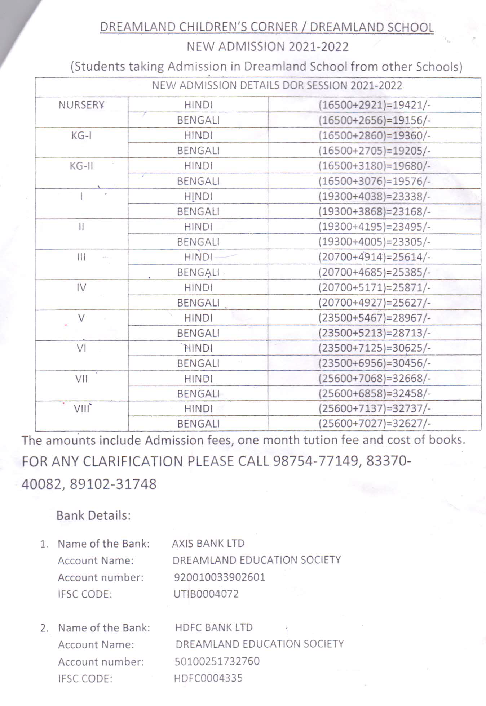 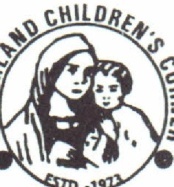 DREAMLAND CHILDREN'S CORNER(ESTD. 1973)DREAMLAND SCHOOL(WB086) 
(I.C.S.E. & I.S.C. Affiliated) 
98, T.N. Mukherjee Road, Makhla, Hooghly - 712245 
West Bengal, Phone : 83370-40082DREAMLAND CHILDREN'S CORNER(ESTD. 1973)DREAMLAND SCHOOL(WB086) 
(I.C.S.E. & I.S.C. Affiliated) 
98, T.N. Mukherjee Road, Makhla, Hooghly - 712245 
West Bengal, Phone : 83370-40082Stamp size 
coloured 
photo of 
the 
Candidate41,1K1111'DREAMLAND CHILDREN'S CORNER(ESTD. 1973)DREAMLAND SCHOOL(WB086) 
(I.C.S.E. & I.S.C. Affiliated) 
98, T.N. Mukherjee Road, Makhla, Hooghly - 712245 
West Bengal, Phone : 83370-40082Stamp size 
coloured 
photo of 
the 
CandidateDREAMLAND CHILDREN'S CORNER(ESTD. 1973)DREAMLAND SCHOOL(WB086) 
(I.C.S.E. & I.S.C. Affiliated) 
98, T.N. Mukherjee Road, Makhla, Hooghly - 712245 
West Bengal, Phone : 83370-40082